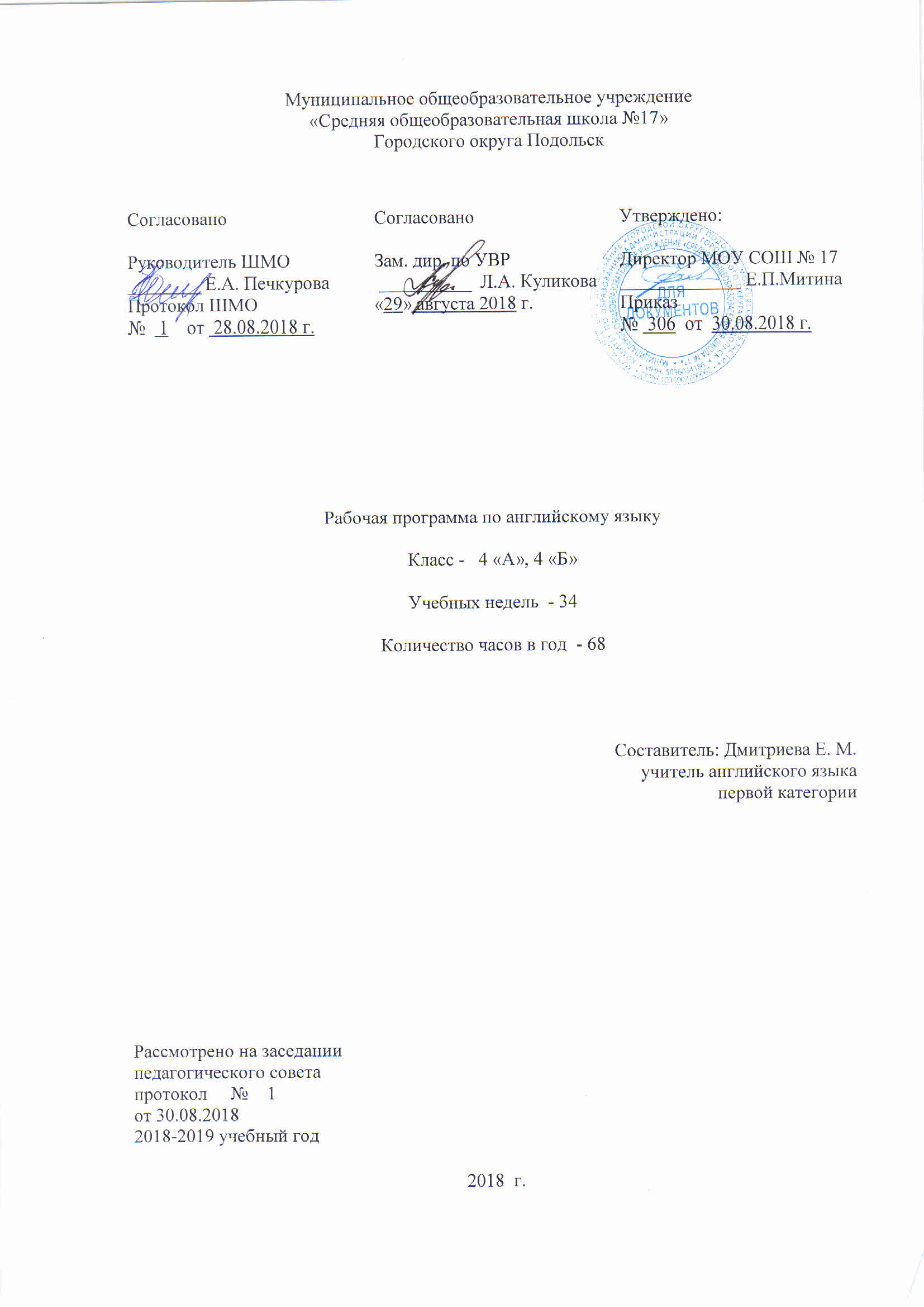 АннотацияРабочая программа составлена с учётом Федерального государственного стандарта, Примерной программы по английскому языку для начального общего образования: “Spotlight” (Английский в фокусе), 4 класс. – М.: ExpressPublishing: Просвещение, 2018.В качестве рабочей программы используется авторская программа. УМК «Английский в фокусе» для 4 класса Н.И. Быковой, М.Д. Поспеловой, – М.: Просвещение, 2018, – с. 4-30, 40-53.Она составлена в соответствии с требованиями федерального государственного образовательного стандарта начального образования, с учётом концепции духовно-нравственного воспитания и планируемых результатов освоения основной образовательной программы начального общего образования.В рабочей программе нашли отражение цели и задачи изучения английского языка, изложенные в пояснительной записке к Примерной программе. В ней также заложены возможности, предусмотренные стандартом по формированию общеучебных умений и навыков, УУД и ключевых компетенций, по развитию языковых знаний школьников.Согласно действующему Базисному учебному плану, рабочая программа в МОУ СОШ №17 г. Подольска МО предусматривает обучение английскому языку 2 часа в неделю, 68 часов в год (34 недели) в 4 классе.Принципы отбора основного и дополнительного материала связаны с преемственностью целей образования на различных ступенях и уровнях обучения, логикой внутрипредметных связей, а также с возрастными особенностями развития обучающихся.У учителя имеется в наличии опубликованная авторская программа с выделенным по годам обучения содержанием и планируемые результаты изучения учебного предмета.Планируемые результаты освоенияЛИЧНОСТНЫЕ, МЕТАПРЕДМЕТНЫЕ И ПРЕДМЕТНЫЕ РЕЗУЛЬТАТЫЛичностными результатами являются:• общее представление о мире как многоязычном и поликультурном сообществе;• осознание себя гражданином своей страны;• осознание языка, в том числе иностранного, как основного средства общения между людьми;• знакомство с миром зарубежных сверстников с использованием средств изучаемого иностранного языка (через детский фольклор, некоторые образцы детской художественной литературы, традиции).Метапредметными результатами изучения английского языка в 4 классе являются:• развитие умения взаимодействовать с окружающими при выполнении разных ролей в пределах речевых потребностей и возможностей младшего школьника;• развитие коммуникативных способностей школьника, умения выбирать адекватные языковые и речевые средства для успешного решения элементарной коммуникативной задачи;• расширение общего лингвистического кругозора младшего школьника;• развитие познавательной, эмоциональной и волевой сфер младшего школьника;• формирование мотивации к изучению иностранного языка;• владение умением координированной работы с разными компонентами учебно-методического комплекта (учебником, аудиодиском и т. д.).Предметными результатамиявляются приобретение начальных навыков общения в устной и письменной форме с носителями иностранного языка на основе своих речевых возможностей и потребностей; освоение правил речевого и неречевого поведения;  освоение начальных лингвистических представлений, необходимых для овладения на элементарном уровне устной и письменной речью на иностранном языке, расширение лингвистического кругозора;  сформированность дружелюбного отношения и толерантности к носителям другого языка на основе знакомства с жизнью своих сверстников в других странах, с детским фольклором и доступными образцами детской художественной литературы. В процессе обучения ученики  класса получают знания об истории иностранного  языка, обычаях и традициях страны изучаемого языка, учатся  применять знания в различных ситуациях, работать в группах, аргументировать и отстаивать свою точку зрения, слушать других, пользоваться предметным указателем, словарем, решать проблемно-поисковые задачи. Деятельностный подход, используемый в курсе, не только развивает познавательный интерес, но и формирует мотивацию для изучения курса английского языкСОДЕРЖАНИЕ РАБОЧЕЙ ПРОГРАММЫ УЧЕБНОГО КУРСА АНГЛИЙСКОГО ЯЗЫКА ДЛЯ 4 КЛАССАСодержание образовательной дисциплины «Иностранный язык» составляет иноязычная культура как интегративная духовная сущность, присваиваемая учащимся в процессе функционирования всех четырёх аспектов иноязычного образования – познавательного, развивающего, воспитательного, учебного.В чтении:Читать вслух небольшие тексты, построенные на изученном языковом материале;про себя и понимать тексты, содержащие как изученный языковой материал, так и отдельные новые слова, находить в тексте необходимую информацию (имена персонажей, где происходит действие и т. д.).В говорении:• вести элементарный этикетный диалог в ограниченном круге типичных ситуаций общения, диалог-расспрос (вопрос-ответ) и диалог-побуждение к действию;• уметь  рассказывать о себе/семье/друге, описывать предмет/картинку, кратко характеризовать персонаж.В аудировании:• понимать на слух речь учителя и одноклассников, основное содержание небольших доступных текстов в аудиозаписи, построенных на изученном языковом материале.В чтении:• читать вслух небольшие тексты, построенные на изученном языковом материале, соблюдая правила чтения и нужную интонацию;• читать про себя тексты, включающие как изученный языковой материал, так и отдельные новые слова, и понимать их основное содержание, находить в тексте нужную информацию.В письменной речи:• владеть техникой письма;• писать с опорой на образец поздравление с праздником и короткое личное письмо.Языковая компетенция (владение языковыми средствами)• адекватное произношение и различение на слух всех звуков английского языка, соблюдение правильного ударения в словах и фразах;• соблюдение особенностей интонации основных типов предложений;• применение основных правил чтения и орфографии, изученных в курсе начальной школы;• распознавание и употребление в речи изученных в курсе начальной школы лексических единиц (слов, словосочетаний, оценочной лексики, речевых клише) и грамматических явлений;• умение делать обобщения на основе структурно-функциональных схем простого предложения.Социокультурная осведомлённость• знание названий стран изучаемого языка, некоторых литературных персонажей известных детских произведений, сюжетов некоторых популярных сказок, написанных на английском языке, небольших произведений детского фольклора (стихов, песен); знание элементарных норм речевого и неречевого поведения, принятых в англоговорящих странах.В познавательной сфере:• умение сравнивать языковые явления родного и английского языков на уровне отдельных звуков, букв, слов, словосочетаний, простых предложений;• умение опознавать грамматические явления, отсутствующие в родном языке, например артикли;• умение систематизировать слова, например по тематическому принципу;• умение пользоваться языковой догадкой, например при опознавании интернационализмов;• совершенствование приёмов работы с текстом с опорой на умения, приобретённые на уроках родного языка (прогнозировать содержание текста по заголовку, иллюстрациям и др.);• умение действовать по образцу при выполнении упражнений и составлении собственных высказываний в пределах тематики начальной школы;• умение пользоваться справочным материалом, представленным в виде таблиц, схем, правил;• умение пользоваться двуязычным словарём учебника (в том числе транскрипцией), компьютерным словарём;• умение осуществлять самонаблюдение и самооценку в доступных младшему школьнику пределах. В ценностно-ориентационной сфере:• представление об английском языке как средстве выражения мыслей, чувств, эмоций;• приобщение к культурным ценностям другого народа через произведения детского фольклора, через непосредственное участие в туристических поездках. В эстетической сфере:• владение элементарными средствами выражения чувств и эмоций на иностранном языке;• развитие чувства прекрасного в процессе знакомства с образцами доступной детской литературы. В трудовой сфере:• умение следовать намеченному плану в своём учебном труде;• умение вести словарь (словарную тетрадь).Структура курсаУчебник «Английский в фокусе -4» имеет модульную структуру, состоит из  8 основных модулей, одного вводного модуля (повторение) и направлен на изучение следующих тем:В каждом модуле есть следующие разделы:Portfolio предлагает небольшое письменное задание, в котором учащиеся пишут о себе с помощью текста-опоры.Spotlight on the UK знакомит учащихся с культурой Великобритании. Этот раздел представлен небольшими текстами о некоторых сторонах жизни этой страны.Сказка ««Голдилокс и три медведя» знакомит учащихся с английским фольклором.Каждый модуль заканчивается разделом Now I know, в котором учащиеся имеют возможность проверить насколько успешно они усвоили изученный материал, а учитель определяет, что нужно повторить еще раз и проработать.Все диалоги, песни, рифмовки, сказка записаны на дисках.Ученик получит возможность научиться:• писать свое имя и фамилию, а также имена и фамилии своих родственников и друзей на английском языке;• правильно оформлять адрес на английском языке;• описывать наиболее известные культурные достопримечательности страны родного края;• пользоваться двуязычным словарем учебника (в том числе транскрипцией);• пользоваться справочным материалом, представленным в виде таблиц, схем, правил;• вести словарь (словарную тетрадь);• систематизировать слова, например по тематическому принципу;• пользоваться языковой догадкой, например при опознавании интернационализмов;• делать обобщения на основе структурно-функциональных схем простого предложения;• опознавать грамматические явления, отсутствующие в родном языке, например артикли;• совершенствовать приемы работы с текстом, опираясь на умения, приобретенные на уроках родного языка (прогнозировать содержание текста по заголовку, данным к тексту рисункам, списывать текст, выписывать отдельные слова и предложения из текста и т. п.);• более разнообразным приемам раскрытия значения слова, используя словообразовательные элементы; синонимы, антонимы; контекст;• совершенствовать общеречевые коммуникативные умения, например, начинать и завершать разговор, используя речевые клише; поддерживать беседу, задавая вопросы и переспрашивая;• осуществлять самоанализ, самоконтроль, самооценку;• самостоятельно выполнять задания с использованием компьютера (при наличии мультимедийного приложения).-развивать умения «Учись учиться»:1) быстро просматривать тексты и диалоги, чтобы найти необходимую информацию;2) иметь мотивацию к самостоятельному чтению на английском языке благодаря сюжетным диалогам, сказке, забавным комиксам и т. д.;3) совершенствовать навыки письма;4) становиться более ответственными, пополняя свой языковой портфель, и вести записи о выполненных работах в разделе «Языковой паспорт»;5) оценивать свои успехи в изучении языка, используя таблицы и карточки самооценки, делать в них записи, развивая таким образом умениеработать самостоятельноРаспределение учебных часов по разделам программыПоскольку содержание учебного аспекта предмета «Английский язык» составляют коммуникативные умения по видам речевой деятельности и языковые средства и навыки пользования ими, то в конце каждой четверти по 4 видам речевой деятельности проводится контроль знаний:Контроль знаний по видам речевой деятельностиРаспределение часов, модульных тестов и зачетов по видам речевой деятельности по четвертямКалендарно-тематическое планирование по английскому языкуКласс: 4Количество часов в год – 68, в неделю -4В. Эванс, Д.Дули, Н.И. Быкова, М.Д. Поспелова “Spotlight” (Английский в фокусе), 4класс. – М.: Express Publishing: Просвещение, 2017.№ п/пНаименование разделаХарактеристика основных содержательных линии1Вводный модуль.   Снова в школу    Повторение фраз приветствия и знакомства и изученной лексики2Модуль 1- Семья и друзьяОписание внешности, разговор о семье и друзьях3Модуль 2- Рабочий деньИзучение профессий и видов деятельности4Модуль 3- Вкусные угощенияЗнакомство с новыми названиями еды5Модуль 4- В зоопаркеРазговор о животных и их названия6Модуль 5- Где ты был вчера?Знакомство с новыми лексическими единицами по теме: «Настроение и чувства», изучение простого прошедшего времени.7Модуль 6- Расскажи сказкуЧтение сказок, изучение дат, закрепление простого прошедшего времени, случаи его употребления.8Модуль 7- Памятные дниНеправильные глаголы в простом прошедшем времени, степени сравнения прилагательных.9Модуль 8- ПутешествиеРазговор об отдыхе, странах и путешествиях.№МодулиКол–во часовИз них№МодулиКол–во часов Тесты по модулю1Вводный модуль.   Снова в школу    2-2Модуль 1- Семья и друзья813Модуль 2- Рабочий день714Модуль 3- Вкусные угощения815Модуль 4- В зоопарке1016Модуль 5- Где ты был вчера?817Модуль 6- Расскажи сказку818Модуль 7- Памятные дни819Модуль 8- Путешествие91четвертиВиды речевой деятельностиВиды речевой деятельностиВиды речевой деятельностиВиды речевой деятельностивсегочетвертиаудированиечтениеписьмоговорениевсего111113211114311114411114Итого за годИтого за годИтого за годИтого за годИтого за год16ЧетвертиЧасов в неделювсегоИз нихИз нихЧетвертиЧасов в неделювсегоМодульные тестыЗачеты по видам речевой деятельности1 четверть216142 четверть216243 четверть220344 четверть21624ГОД68816№урока№ урока в темеТема урокаСрокиСрокиСрокиСроки№урока№ урока в темеТема урока4а4а4б4б№урока№ урока в темеТема урокапроведениякорректировкапроведениякорректировка1 полугодие – 32 часа – сентябрь - декабрь1 четверть: 16 часов – сентябрь-октябрь1 полугодие – 32 часа – сентябрь - декабрь1 четверть: 16 часов – сентябрь-октябрь1 полугодие – 32 часа – сентябрь - декабрь1 четверть: 16 часов – сентябрь-октябрь1 полугодие – 32 часа – сентябрь - декабрь1 четверть: 16 часов – сентябрь-октябрь1 полугодие – 32 часа – сентябрь - декабрь1 четверть: 16 часов – сентябрь-октябрь1 полугодие – 32 часа – сентябрь - декабрь1 четверть: 16 часов – сентябрь-октябрь1 полугодие – 32 часа – сентябрь - декабрь1 четверть: 16 часов – сентябрь-октябрьВводный модуль.   Снова в школу    Вводный модуль.   Снова в школу    Вводный модуль.   Снова в школу    Вводный модуль.   Снова в школу    Вводный модуль.   Снова в школу    Вводный модуль.   Снова в школу    Вводный модуль.   Снова в школу    11  Повторение фраз приветствия и знакомства.22Повторение изученной лексикиМодуль 1-  Семья и друзьяМодуль 1-  Семья и друзьяМодуль 1-  Семья и друзьяМодуль 1-  Семья и друзьяМодуль 1-  Семья и друзьяМодуль 1-  Семья и друзьяМодуль 1-  Семья и друзья31Описание внешности. Знакомство с новыми лексическими единицами42Одна большая счастливая семья. Закрепление изученной лексики53Мой лучший друг. Знакомство с новыми лексическими единицами 64Числительные 30 – 100.75Сказка “ Голдилокс и три медведя”.  Формирование навыков чтения и аудирования86Англоговорящие страны мира.  Знакомство с новыми лексическими единицами 97Теперь я знаю. Закрепление языкового материала модуля 1108Контрольная работа 1:Модуль 1-  Семья и друзья Модуль 2- Рабочий день111Различные учреждения и их местоположениеКонтроль знаний по 4 видам речевой деятельности:Контроль знаний по 4 видам речевой деятельности:Контроль знаний по 4 видам речевой деятельности:Контроль знаний по 4 видам речевой деятельности:Контроль знаний по 4 видам речевой деятельности:Контроль знаний по 4 видам речевой деятельности:22 (1)Контроль знаний по говорению.Профессии, наречия частотности.133(2)Контроль знаний по письму Виды спорта. Формирование навыков чтения, говорения и письма.144 (3)Аудирование. Употребление модального глагола «вынужден»155 (4)Контроль знаний по чтениюСказка “ Годилась и три медведя”. Формирование навыков чтения и аудирования.166Теперь я знаю Закрепление языкового материала модуля 2№урока№ урока в темеТема урокаСрокиСрокиСрокиСроки№урока№ урока в темеТема урока4а4а4б4б№урока№ урока в темеТема урокапроведениякорректировкапроведениякорректировка1 полугодие – 32 часа – сентябрь – декабрь2 четверть – 16 часов - ноябрь - декабрь1 полугодие – 32 часа – сентябрь – декабрь2 четверть – 16 часов - ноябрь - декабрь1 полугодие – 32 часа – сентябрь – декабрь2 четверть – 16 часов - ноябрь - декабрь1 полугодие – 32 часа – сентябрь – декабрь2 четверть – 16 часов - ноябрь - декабрь1 полугодие – 32 часа – сентябрь – декабрь2 четверть – 16 часов - ноябрь - декабрь1 полугодие – 32 часа – сентябрь – декабрь2 четверть – 16 часов - ноябрь - декабрь1 полугодие – 32 часа – сентябрь – декабрь2 четверть – 16 часов - ноябрь - декабрьМодуль 2- Рабочий деньМодуль 2- Рабочий деньМодуль 2- Рабочий деньМодуль 2- Рабочий деньМодуль 2- Рабочий деньМодуль 2- Рабочий деньМодуль 2- Рабочий день1(17)7Закрепление языкового материала модуля 2Контрольная работа 2: «Рабочий день»Модуль 3- Вкусные угощения2(18)1Знакомство с новой лексикой «Продукты питания»3(19)2Употребление местоимения много.4(20)3Приготовь блюдо! Закрепление лексики по теме «Еда».5(21)4Употребление модального глагола «можно».6(22)5Сказка “ Голдилокс и три медведя”. Формирование навыков чтения и аудирования.7(23)6Чего бы вам  хотелось к Вашему чаю?  Знакомство с новыми лексическими единицами 8(24)7Теперь я знаю. Закрепление языкового материала модуля 39 (25)8Контрольная работа 3: «Вкусные угощения»Модуль 4- В зоопаркеМодуль 4- В зоопаркеМодуль 4- В зоопаркеМодуль 4- В зоопаркеМодуль 4- В зоопаркеМодуль 4- В зоопаркеМодуль 4- В зоопарке10(26)1Забавные животные. Знакомство с новыми лексическими единицами 11(27)2Сопоставление простого настоящего и длительного времени.12(28)3Названия месяцев.Контроль знаний по 4 видам речевой деятельности:Контроль знаний по 4 видам речевой деятельности:Контроль знаний по 4 видам речевой деятельности:Контроль знаний по 4 видам речевой деятельности:Контроль знаний по 4 видам речевой деятельности:Контроль знаний по 4 видам речевой деятельности:Контроль знаний по 4 видам речевой деятельности:13(29)4 (1)Контроль знаний по письму Употребление модального глагола «должен».14(30)5(2)Контроль знаний по чтениюСказка “ Голдилокс и три медведя”. Формирование навыков чтения и аудирования.15(31)6 (3)Контроль знаний по говорению.Новый год в Великобритании16(32)7 (4)Аудирование№урока№ урока в темеТема урокаТема урокаСрокиСрокиСрокиСрокиСроки№урока№ урока в темеТема урокаТема урока4а4а4а4б4б№урока№ урока в темеТема урокаТема урокапроведенияпроведениякорректировкапроведениякорректировка2 полугодие – 36 часа – январь  – май3 четверть – 20 часов – январь – март2 полугодие – 36 часа – январь  – май3 четверть – 20 часов – январь – март2 полугодие – 36 часа – январь  – май3 четверть – 20 часов – январь – март2 полугодие – 36 часа – январь  – май3 четверть – 20 часов – январь – март2 полугодие – 36 часа – январь  – май3 четверть – 20 часов – январь – март2 полугодие – 36 часа – январь  – май3 четверть – 20 часов – январь – март2 полугодие – 36 часа – январь  – май3 четверть – 20 часов – январь – март2 полугодие – 36 часа – январь  – май3 четверть – 20 часов – январь – март2 полугодие – 36 часа – январь  – май3 четверть – 20 часов – январь – мартМодуль 4- В зоопаркеМодуль 4- В зоопаркеМодуль 4- В зоопаркеМодуль 4- В зоопаркеМодуль 4- В зоопаркеМодуль 4- В зоопаркеМодуль 4- В зоопаркеМодуль 4- В зоопаркеМодуль 4- В зоопарке1(33)8Заповедники России. Проект «Помоги животным».Заповедники России. Проект «Помоги животным».2(34)9Теперь я знаю. Закрепление языкового материала модуля 4Теперь я знаю. Закрепление языкового материала модуля 43(35)10Контрольная работа 4: «В зоопарке»Контрольная работа 4: «В зоопарке»Модуль 5- Где ты был вчера?     Модуль 5- Где ты был вчера?     4(36)1Порядковые числительные.Порядковые числительные.5(37)2Знакомство с простым прошедшим временем.Знакомство с простым прошедшим временем.6(38)3Знакомство с новой лексикой «Настроение и чувства»Знакомство с новой лексикой «Настроение и чувства»7(39)4Называние дат. Поздравления и пожелания.Называние дат. Поздравления и пожелания.8(40)5Сказка “ Голдилокс и три медведя”. Формирование навыков чтения и аудирования.Сказка “ Голдилокс и три медведя”. Формирование навыков чтения и аудирования.9(41)6Пожелания ко  дню рождения! День города. Формирование навыков чтения и переводаПожелания ко  дню рождения! День города. Формирование навыков чтения и перевода10(42)7Теперь я знаю  Закрепление языкового материала модуляТеперь я знаю  Закрепление языкового материала модуля11(43)8Контрольная работа 5: «Где ты был вчера?»Контрольная работа 5: «Где ты был вчера?»Модуль 6- Расскажи сказкуМодуль 6- Расскажи сказку12(44)1Чтение. Сказка «Заяц и черепаха».Чтение. Сказка «Заяц и черепаха».13(45)2Правильные глаголы в простом прошедшем времени.Правильные глаголы в простом прошедшем времени.14(46)3Употребление простого прошедшего времени.Употребление простого прошедшего времени.15(47)4Простое прошедшее время. Даты.Простое прошедшее время. Даты.16(48)5Сказка “ Голдилокс и три медведя”. Формирование навыков чтения и аудирования.Сказка “ Голдилокс и три медведя”. Формирование навыков чтения и аудирования.Контроль знаний по 4 видам речевой деятельности:Контроль знаний по 4 видам речевой деятельности:Контроль знаний по 4 видам речевой деятельности:Контроль знаний по 4 видам речевой деятельности:Контроль знаний по 4 видам речевой деятельности:Контроль знаний по 4 видам речевой деятельности:Контроль знаний по 4 видам речевой деятельности:Контроль знаний по 4 видам речевой деятельности:Контроль знаний по 4 видам речевой деятельности:17(49)6Контроль знаний по чтениюМир сказок! Формирование навыков чтения и переводаКонтроль знаний по чтениюМир сказок! Формирование навыков чтения и перевода18(50)7Контроль знаний по говорению Теперь я знаю Закрепление языкового материала модуляКонтроль знаний по говорению Теперь я знаю Закрепление языкового материала модуля19(51)8Контроль знаний по письмуКонтрольная работа 6: «Расскажи сказку»Контроль знаний по письмуКонтрольная работа 6: «Расскажи сказку»Модуль 7- Памятные дниМодуль 7- Памятные дни20(52)1Аудирование№урока№ урока в теме№ урока в темеТема урокаСрокиСрокиСрокиСроки№урока№ урока в теме№ урока в темеТема урока4а4а4б4б№урока№ урока в теме№ урока в темеТема урокапроведениякорректировкапроведениякорректировка2 полугодие – 36 часов – январь – май4 четверть – 16 часов апрель-май2 полугодие – 36 часов – январь – май4 четверть – 16 часов апрель-май2 полугодие – 36 часов – январь – май4 четверть – 16 часов апрель-май2 полугодие – 36 часов – январь – май4 четверть – 16 часов апрель-май2 полугодие – 36 часов – январь – май4 четверть – 16 часов апрель-май2 полугодие – 36 часов – январь – май4 четверть – 16 часов апрель-май2 полугодие – 36 часов – январь – май4 четверть – 16 часов апрель-май2 полугодие – 36 часов – январь – май4 четверть – 16 часов апрель-майМодуль 7- Памятные дниМодуль 7- Памятные дниМодуль 7- Памятные дниМодуль 7- Памятные дниМодуль 7- Памятные дниМодуль 7- Памятные дниМодуль 7- Памятные дниМодуль 7- Памятные дни1(53)1(53)2Неправильные глаголы в простом прошедшем времени.2(54)2(54)3Превосходная степень прилагательных.3(55)3(55)4Повторение неправильных глаголов.4(56)4(56)5Сказка “ Голдилокс и три медведя”. Формирование навыков чтения и аудирования.5(57)5(57)6Дни, которые важно помнить! Формирование навыков чтения и говорения6(58)6(58)7Теперь я знаю Закрепление языкового материала модуля7(59)7(59)8Контрольная работа 7: «Памятные дни»Модуль 8- ПутешествиеМодуль 8- ПутешествиеМодуль 8- ПутешествиеМодуль 8- ПутешествиеМодуль 8- ПутешествиеМодуль 8- ПутешествиеМодуль 8- ПутешествиеМодуль 8- Путешествие8(60)8(60)1Название стран. Виды занятий на отдыхе.9(61)9(61)2Аудирование Структура «собираться что-то сделать».10(62)10(62)3Предметы и одежда для отдыха. Погода.Контроль знаний по 4 видам речевой деятельности:Контроль знаний по 4 видам речевой деятельности:Контроль знаний по 4 видам речевой деятельности:Контроль знаний по 4 видам речевой деятельности:Контроль знаний по 4 видам речевой деятельности:Контроль знаний по 4 видам речевой деятельности:Контроль знаний по 4 видам речевой деятельности:Контроль знаний по 4 видам речевой деятельности:11(63)11(63)4 (1)Контроль знаний по письмуВопросительные слова.12(64)12(64)5 (2)Контроль знаний по чтениюСказка “ Голдилокс и три медведя”. Формирование навыков чтения и аудирования.13(65)13(65)6 (3)Контроль знаний по говорениюФлорида! Путешествие – это забавно! Формирование навыков чтения.14(66)14(66)7 (4)АудированиеТеперь я знаю Закрепление языкового материала модуля15(67)15(67)8Контрольная работа 8: Путешествие16(68)16(68)9Итоговое занятие. Повторение изученных структур.